Диагностика психического развития детей старшей группы (конец года)Фамилия, имя ребенка _____________________________________Дата рождения __________________Возраст ___________________Дата обследования __________Детский сад № ________Группа ___1. Построй домик.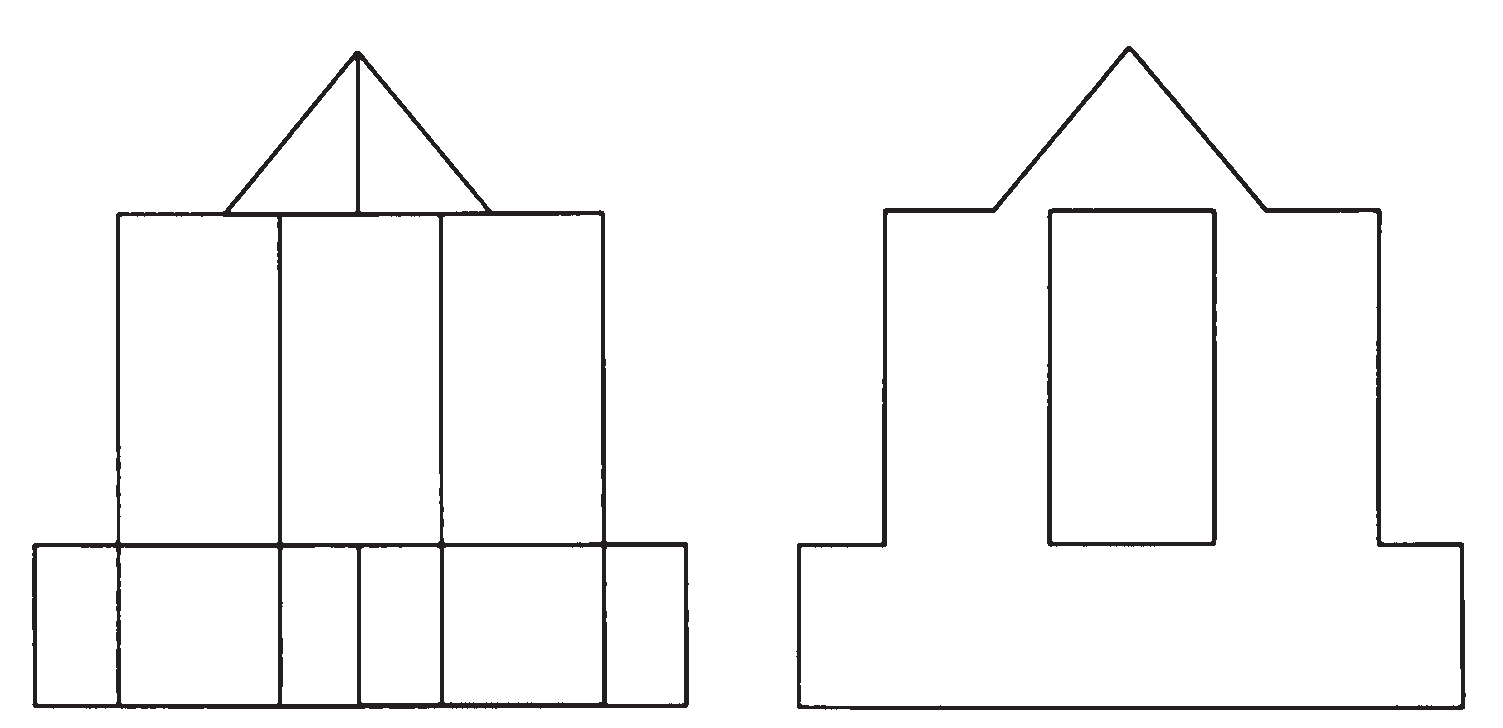 2. Дорисуй фигуру.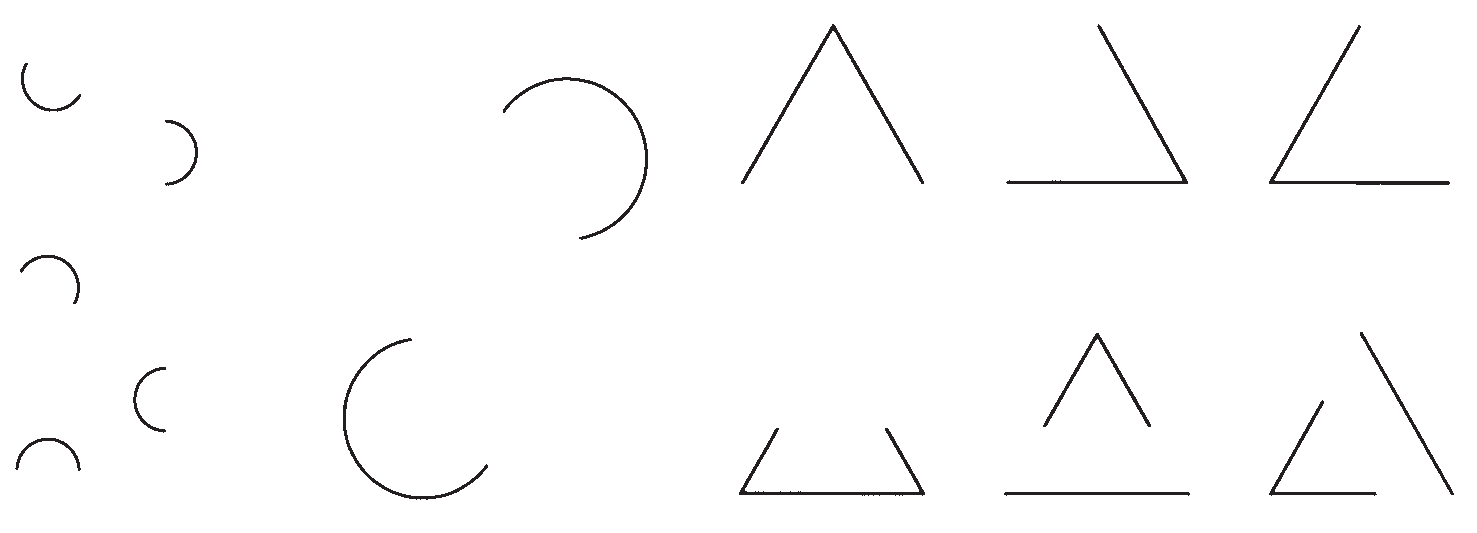 4. Соедини картинки, которые начинаются на одни и те же звуки.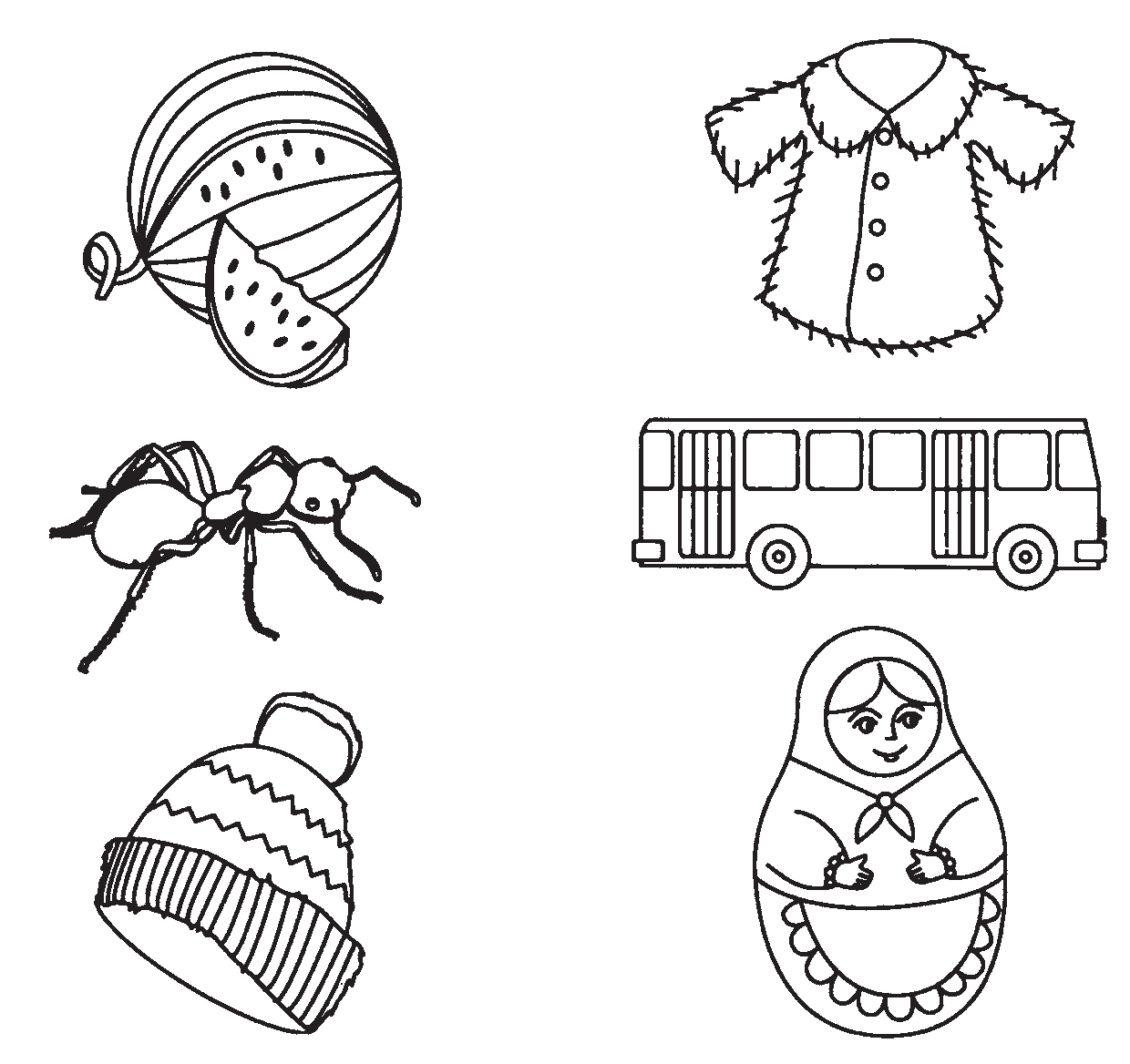 